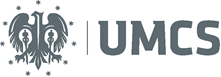 UNIWERSYTET MARII CURIE-SKŁODOWSKIEJ W LUBLINIE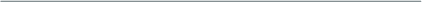 Dział Zamówień PublicznychSekcja Aparatury NaukowejOznaczenie sprawy: PU/IFKB-03-02-2021/KBN			                                                             Lublin, 23.03.2021 r.Wykonawcy uczestniczący w postępowaniuInformacja o wyborze najkorzystniejszej oferty	Zamawiający: Uniwersytet Marii Curie-Skłodowskiej w Lublinie informuje, że w drodze postępowania prowadzonego z wyłączeniem stosowania przepisów ustawy z dnia 11 września 2019 roku Prawo Zamówień Publicznych (tj . Dz.U. z 2019r., poz. 2019), o wartości zamówienia nieprzekraczającej kwoty 130 000 złotych oraz  Zarządzenia Nr 25/2017 Rektora Uniwersytetu Marii Curie-Skłodowskiej w Lublinie z dnia 30 maja 2017r. w sprawie wprowadzenia regulaminów udzielania zamówień publicznych w Uniwersytecie Marii Curie-Skłodowskiej na Naprawa i kalibracja selektora impulsów PulseSelectS04822-14A7, jako najkorzystniejszą wybrano ofertę następującego Wykonawcy:Eurotek International Sp. z o.o.Skrzetuskiego 602-276 WarszawaDziękujemy za udział w postępowaniu.                   Miejsce publikacji:strona internetowa UMCSaa.